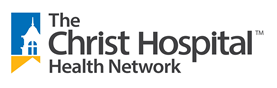      Institutional Review Board     Institutional Review BoardNEW PROTOCOL SUBMISSION CHECKLIST- Full Board Standard SubmissionREQUIREMENTNOTE:  Submission must be completed in its entirety at least 21 days prior to meeting. Full Board meetings are held on the 2nd Tues. of each month.  Materials submitted without the required signatures may delay review.REQUIREMENTNOTE:  Submission must be completed in its entirety at least 21 days prior to meeting. Full Board meetings are held on the 2nd Tues. of each month.  Materials submitted without the required signatures may delay review.REQUIREMENTNOTE:  Submission must be completed in its entirety at least 21 days prior to meeting. Full Board meetings are held on the 2nd Tues. of each month.  Materials submitted without the required signatures may delay review.Obtain TCH protocol # from IRB Office at IRB_Office@thechristhospital.comObtain TCH protocol # from IRB Office at IRB_Office@thechristhospital.comDocuments required with all submissions Study Application Disclosure of Financial Interest forms for all key research personnel CITI Course Transcripts (HSR Core for Non-Biomedical Studies, HSR Core and Good Clinical Practice (GCP) for Biomedical Studies), if not already on file with the IRB Protocol ICF(s) utilizing TCH IRB template OR WaiverDocuments required with all submissions Study Application Disclosure of Financial Interest forms for all key research personnel CITI Course Transcripts (HSR Core for Non-Biomedical Studies, HSR Core and Good Clinical Practice (GCP) for Biomedical Studies), if not already on file with the IRB Protocol ICF(s) utilizing TCH IRB template OR WaiverDocuments as applicable to the research study- Investigator Brochure (drug studies) Instructions for Use (device studies) Recruitment Materials Study-related Materials Any relevant grant applications FDA IDE Approval Letter (IDE studies) FDA IND Approval Letter (IND studies) Investigator Medical License (as applicable, if not already on file with the IRB) Investigator CV (if not already on file with the IRB) Any other relevant documentationDocuments as applicable to the research study- Investigator Brochure (drug studies) Instructions for Use (device studies) Recruitment Materials Study-related Materials Any relevant grant applications FDA IDE Approval Letter (IDE studies) FDA IND Approval Letter (IND studies) Investigator Medical License (as applicable, if not already on file with the IRB) Investigator CV (if not already on file with the IRB) Any other relevant documentation